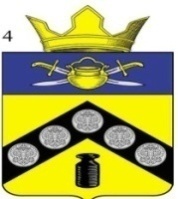 АДМИНИСТРАЦИЯПИМЕНО-ЧЕРНЯНСКОГО СЕЛЬСКОГО ПОСЕЛЕНИЯКОТЕЛЬНИКОВСКОГО МУНИЦИПАЛЬНОГО РАЙОНАВОЛГОГРАДСКОЙ ОБЛАСТИПОСТАНОВЛЕНИЕот «12» января 2023 г. № 3О внесении изменений в постановление администрации Пимено-Чернянского сельского поселения Котельниковского муниципального района Волгоградской области от «21» февраля 2020 г. № 8/5 «Об утверждении муниципальной программы «Развитие общественных работ на территории Пимено-Чернянского сельского поселения Котельниковского муниципального района Волгоградской области на период 2020-2022 годы»В соответствии с Федеральным законом от 06.10.2003 № 131-ФЗ «Об общих принципах организации местного самоуправления в Российской Федерации», руководствуясь Бюджетным кодексом РФ, Уставом Пимено-Чернянского сельского поселения Котельниковского муниципального района Волгоградской области, в соответствии с постановлением Администрации Пимено-Чернянского сельского поселения  Котельниковского муниципального района Волгоградской области от 05.11.2013 года № 90 «Об утверждении Порядка разработки, формирования и реализации   муниципальных  программ», администрация Пимено-Чернянского сельского поселения Котельниковского муниципального района Волгоградской областипостановляет: Внести следующие изменения в постановление администрации Пимено-Чернянского сельского поселения Котельниковского муниципального района Волгоградской области от «21» февраля 2020 г. № 8/5 «Об утверждении муниципальной программы «Развитие общественных работ на территории Пимено-Чернянского сельского поселения Котельниковского муниципального района Волгоградской области на период 2020-2022 годы» (далее по тексту – Постановление): В Паспорте муниципальной программы «Развитие общественных работ на территории Пимено-Чернянского сельского поселения Котельниковского муниципального района Волгоградской области на период 2020-2022 годы» строку «Объемы и источники финансирования» изложить в новой редакции: Раздел 6. муниципальной программы изложить в новой редакции:«6.ПЕРЕЧЕНЬ МЕРОПРИЯТИЙ ПРОГРАММЫ.              Реализация мероприятий по содействию занятости населения в 2020-2022 годах позволит создать условия для функционирования цивилизованного рынка труда, сбалансированности спроса и предложения рабочей силы, в том числе среди молодежи, снижения социальной напряженности в обществе, временного трудоустройства несовершеннолетних граждан.Основными мероприятиями программы являются:Приоритетным правом при трудоустройстве на временные рабочие места пользуются подростки (от 14 до 18 лет) из  семей социально незащищенных категорий.»Раздел 7. муниципальной программы изложить в новой редакции:« 7. РЕСУРСНОЕ ОБЕСПЕЧЕНИЕ  ПРОГРАММЫ.Источником ресурсного обеспечения Программы являются средства бюджета Пимено-Чернянского сельского поселения  в сумме  150,0 тыс. рублей, в т.ч.:2020 год –  0,0 тыс. рублей;2021 год -  0,0 тыс. рублей;2022 год – 0,0 тыс. рублей.Допускается софинансирование данной Программы из федерального и областного бюджета, внебюджетных источников, средств юридических и физических лиц.»Настоящее постановление вступает в силу со дня подписания и подлежит обнародованию на информационном стенде администрации Пимено-Чернянского сельского поселения.Глава Пимено-Чернянскогосельского поселения					                                           О.В. КувшиновОбъемы и источники финансированияФинансирование Программы осуществляется за счет средств   бюджета Пимено-Чернянского сельского поселения Котельниковского муниципального района Волгоградской области  в сумме   150,0 тыс. руб., в т.ч.: 2020 год – 0,0 тыс. рублей;2021 год – 0,0 тыс. рублей;2022 год – 0,0 тыс. рублей.Наименование мероприятия2020 годтыс.руб.2021 годтыс.руб2022 годтыс.рубИтого:тыс.рубИсполнитель: Администрация Пимено-Чернянского сельского поселенияИсполнитель: Администрация Пимено-Чернянского сельского поселенияИсполнитель: Администрация Пимено-Чернянского сельского поселенияИсполнитель: Администрация Пимено-Чернянского сельского поселенияИсполнитель: Администрация Пимено-Чернянского сельского поселенияОрганизация общественных работ и временного трудоустройства несовершеннолетних граждан в возрасте от 14 до 18 лет в свободное от учебы время0,00,0150,0300,0ВСЕГО ПО ПРОГРАММЕ:0,00,00,00,0